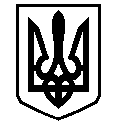 У К Р А Ї Н АВАСИЛІВСЬКА МІСЬКА РАДАЗАПОРІЗЬКОЇ ОБЛАСТІВИКОНАВЧИЙ КОМІТЕТ Р І Ш Е Н Н Я 22 грудня 2020                                                                                           № 93Про зняття статусу «службове» з приміщення за адресою: м. Василівка, вул. Дніпровська, буд. 30, кв. 3 та виключення його із переліку службовихКеруючись статтями 121,123 Житлового Кодексу України, Постановою Ради Міністрів УРСР від 04.02.1988 № 37 та згідно пункту 1.6. Положення про порядок надання службових приміщень та користування ними, затвердженого Постановою Ради Міністрів УРСР від 04.02.1988 № 37,  розглянувши  клопотання директора приватного акціонерного товариства «Василівкатепломережа» від 21.09.2020 № 911  про  зняття статусу «службове» з приміщення за  адресою: м. Василівка,  вул. Дніпровська,  буд.  30, кв. 3,  виконавчий комітет Василівської міської ради В И Р І Ш И В:	1. Зняти статус «службове» з житлового приміщення за адресою:  м. Василівка, вул. Дніпровська,  буд.  30, кв. 3 та виключити його із переліку службових.	2. Районному комунальному підприємству «Василівське бюро технічної інвентаризації» Василівської районної ради Запорізької області внести зміни в перелік службових приміщень.Міський голова                                                                             Сергій КАЛІМАН